Uwaga zmiana!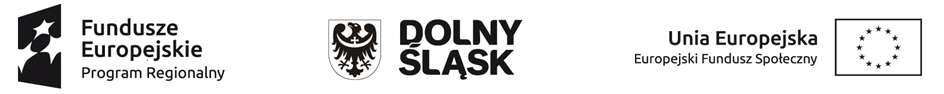 Dnia25.03.2022 r. planowane zajęcia z rytmiki w ramach projektu „Dolnośląskie żłobki II” w ramach Regionalnego Programu Operacyjnego Województwa Dolnośląskiego na lata 2014-2020 współfinansowanego ze środków Unii Europejskiej w ramach Europejskiego Funduszu Społecznego.  Numer i nazwa Działania: 8.4 Godzenie życia zawodowego i prywatnego                     w Publicznym Żłobku w Wińsku z filią w Głębowicach nie odbędą się.Dyrektor Żłobka  Diana Zioła